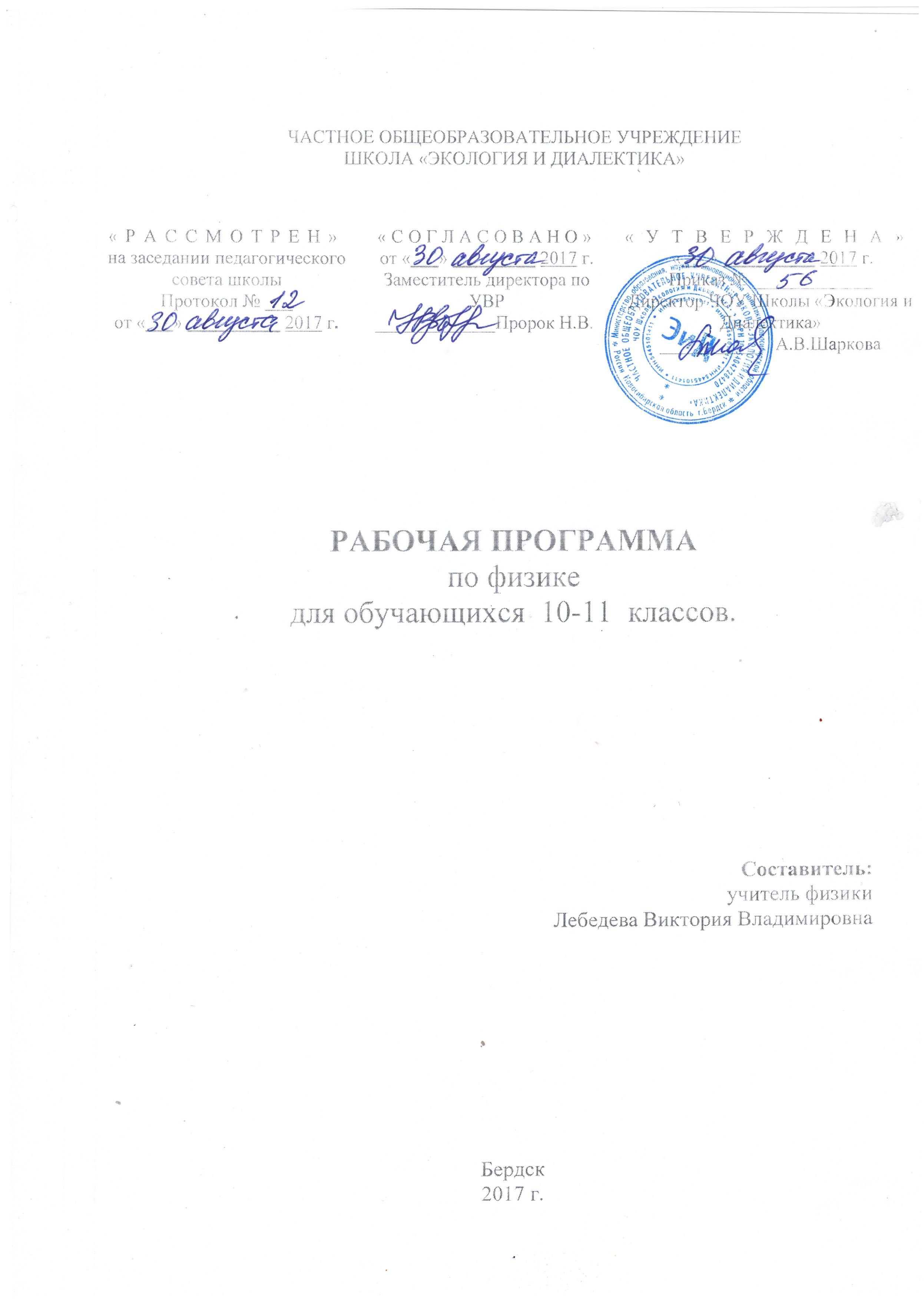 ПОЯСНИТЕЛЬНАЯ ЗАПИСКАДанная рабочая программа учебного предмета «Физика» для обучающихся  10-11  классов разработана на основе требований к результатам освоения ООП СОО ЧОУ Школs «Экология и Диалектика» на 2015-2020 г.г. в соответствии с ФКГОС СОО.В задачи обучения физике входят:- развитие мышления учащихся, формирование у них умений самостоятельно приобретать и применять знания, наблюдать и объяснять физические явления;- овладение школьными знаниями об экспериментальных фактах, понятиях, законах, теориях, методах физической науки; о современной научной картине мира; о широких возможностях применения физических законов в технике и технологии;- усвоение школьниками идей единства строения материи и неисчерпаемости процесса ее познания, понимание роли практики в познании физических явлений и законов;- формирование познавательного интереса к физике и технике, развитие творческих способностей, осознанных мотивов учения; подготовка к продолжению образования и сознательному выбору профессии.Учебная программа по физике для основной общеобразовательной школы составлена на основе обязательного  минимума  содержания  физического образования.ПЛАНИРУЕМЫЕ РЕЗУЛЬТАТЫ ОСВОЕНИЯ УЧЕБНОГО ПРЕДМЕТА «ФИЗИКА»10 классзнать/ пониматьпо  механике:понимать физический смысл таких понятий и величин, как относительность механического движения; мгновенная скорость и ускорение, импульс;иллюстрировать на конкретных примерах равноправие инерциальных систем отсчета;применять закон сохранения импульса для объяснения реактивного движения;использовать закон всемирного тяготения для объяснения зависимости силы тяжести от высоты над планетой;называть признаки, по которым можно обнаружить механическое движение, упругую деформацию;читать и строить графики зависимости кинематических величин от времени при равноускоренном движении;вычислять дальность полета и высоту подъема тела, брошенного под углом к горизонту;вычислять скорость тел после неупругого столкновения по их заданным массам и скоростям до столкновения.знать область и границы применимости ньютоновской (классической) механики.по молекулярной физике и термодинамике:понимать физический смысл таких понятий и величин, как количество вещества, молярная масса вещества, идеальный газ, температура, насыщенные и ненасыщенные пары;применять основное уравнение кинетической теории газов, уравнение Менделеева-Клапейрона или формулу связи средней кинетической энергии поступательного движения частиц вещества с температурой для расчета одного из параметров газа при известных остальных параметрах;уметь выполнять перевод значения температуры из шкалы Цельсия в шкалу Кельвина и обратно;объяснять результаты следующих наблюдений и экспериментов: невозможность создания вечного двигателя; броуновское движение;уметь:определять характер изопроцесса по графикам в координатах: р, V;   р, Т  и  V,Т;вычислять изменения внутренней энергии вещества при теплопередаче и совершении работы;измерять удельную теплоемкость вещества;по электродинамике:понимать физический смысл таких понятий и величин, как электромагнитное поле, напряженность и разность потенциалов электрического поля, электродвижущая сила, индукция магнитного поля;определять вид движения электрического заряда в однородных магнитных и электрических полях;объяснять природу электрического тока в металлах, растворах электролитов и полупроводниках;уметь измерять ЭДС и внутреннее сопротивление источника тока, показатель преломления вещества, длину световой волны;вычислять силу, действующую на электрический заряд в электрическом поле (при заданных значениях заряда и напряженности электрического поля); работу по перемещению электрического заряда между двумя точками в электрическом поле (при заданных значениях заряда и разности потенциалов поля); силу взаимодействия двух известных точечных зарядов при заданном расстоянии между ними; силу тока, напряжение и сопротивление в электрических цепях; силу действия магнитного поля на движущийся электрический заряд (при заданных значениях магнитной индукции, заряда и скорости); ЭДС индукции с помощью закона Фарадея;приводить примеры практического использования электромагнитной индукции, действия магнитного поля на проводник с током;иметь представление о принципе записи и хранения информации на лазерных дисках.11 классзнать/понимать:смысл понятий: физическое явление, гипотеза, закон, теория, вещество, взаимодействие, электромагнитное поле, волна, фотон, атом, атомное ядро, ионизирующие излучения, планета, звезда, галактика, Вселеннаясмысл физических величин: скорость, ускорение, масса, сила, импульс, работа, механическая энергия, внутренняя энергия, абсолютная температура, средняя кинетическая энергия частиц вещества, количество теплоты, элементарный электрический зарядсмысл физических законов классической механики, всемирного тяготения, сохранения энергии, импульса и электрического заряда, термодинамики, электромагнитной индукции, фотоэффектавклад российских и зарубежных учёных, оказавших наибольшее влияние на развитие физикиуметь:описывать и объяснять физические явления и свойства тел: движение небесных тел и искусственных спутников Земли; свойства газов, жидкостей и твёрдых тел; электромагнитную индукцию, распространение электромагнитных волн; волновые свойства света; излучение и поглощение света атомом; фотоэффектотличать гипотезы от научных теорий; делать выводы на основе экспериментальных данных; приводить примеры, показывающие, что: наблюдения и эксперимент являются основой для выдвижения гипотез и теорий, позволяют проверить истинность теоретических выводов; физическая теория даёт возможность объяснять известные явления природы и научные факты, предсказывать неизвестные ещё явленияприводить примеры практического использования физических знаний: законов механики, термодинамики и электродинамики в энергетике; различных видов электромагнитных излучений для развития радио- и телекоммуникаций, квантовой физики в создании ядерной энергетики, лазероввоспринимать и на основе полученных знаний самостоятельно оценивать информацию, содержащуюся в сообщениях СМИ, интернете, научно-популярных статьях.СОДЕРЖАНИЕ УЧЕБНОГО ПРЕДМЕТА10 классВведение. Физика и методы научного познания (2 ч)Физика как наука и основа естествознания. Экспериментальный характер физики. Физические величины и их измерение. Связи между физическими величинами. Научные методы познания окружающего мира и их отличие от других методов познания. Роль эксперимента и теории в процессе познания природы. Научные гипотезы. Физические законы. Физические теории. Границы применимости физических законов и теорий. Принцип соответствия. Основные элементы физической картины мира.Механика (22 ч)Механическое движение и его виды. Относительность механического движения. Прямолинейное равноускоренное движение. Принцип относительности Галилея. Законы динамики. Всемирное тяготение. Законы сохранения в механике. Предсказательная сила законов механики. Использование законов механики для объяснения движения небесных тел для развития космических исследований. Границы применимости классической механики.Демонстрации.Зависимость траектории от выбора системы отсчета. Падение тел в вакууме и в воздухе. Явление инерции. Сравнение масс взаимодействующих тел. Измерение сил. Сложение сил. Зависимость силы упругости от деформации. Сила трения. Условия равновесия тел. Реактивное движение. Переход кинетической энергии в потенциальную.Фронтальные  лабораторные  работы1.Изучение движения тела по окружности под действием сил упругости и тяжести. 2.Изучение закона сохранения механической энергии.Молекулярная физика. Термодинамика (21 ч)Возникновение атомистической гипотезы строения вещества и ее экспериментальные доказательства. Абсолютная температура как мера средней кинетической энергии теплового движения частиц вещества. Модель идеального газа. Давление газа. Уравнение состояния идеального газа. Строение и свойства жидкости, твердого тела.Законы термодинамики. Порядок и хаос. Необратимость тепловых процессов. Тепловые двигатели и охрана окружающей среды.Модель строения жидкостей. Испарение и кипение. Насыщенный пар. Влажность воздуха. Кристаллические и аморфные тела. Уравнение теплового баланса.Демонстрации.Механическая модель броуновского движения. Изменение давления газа с изменением температуры при постоянном объеме. Изменение объема газа с изменением температуры при постоянном давлении. Изменение объема газа с изменением давления при постоянной температуре. Кипение воды при пониженном давлении. Устройство психрометра и гигрометра. Явление поверхностного натяжения жидкости. Кристаллические и аморфные тела. Объемные модели строения кристаллов. Модели тепловых двигателей.Фронтальные  лабораторные  работы3.Опытная проверка закона Гей-Люссака.Электродинамика (21 ч)Элементарный электрический заряд. Закон сохранения электрического заряда. Электрическое поле. Электрический ток. Закон кулона. Напряженность электрического поля. Принцип суперпозиции полей. Проводники в электростатическом поле. Диэлектрики. Поляризация диэлектриков. Потенциальность электростатического поля. Потенциал и разность потенциалов. Электроемкость. Конденсаторы. Закон Ома для полной цепи. Сопротивление. Электрические цепи. Соединения проводников. Работа и мощность тока. Электродвижущая сила.Электрический ток в различных средах.Демонстрации.Электрометр. Проводники и диэлектрики в электрическом поле. Энергия заряженного конденсатора. Электроизмерительные приборы. Магнитное взаимодействие токов. Отклонение электронного пучка магнитным полем. Магнитная запись звука.Фронтальные  лабораторные  работы4.Изучение последовательного и параллельного соединения проводников. 5.Измерение ЭДС и внутреннего сопротивления источника тока. 11 классЭлектродинамика (продолжение)  (12 ч)1. Магнитные взаимодействия (5 ч)Взаимодействие магнитов. Взаимодействие проводников с токами и магнитами. Взаимодействие проводников с токами. Связь между электрическим и магнитным взаимодействием. Гипотеза Ампера.Магнитное поле. Магнитная индукция. Действие магнитного поля на проводник с током и на движущиеся заряженные частицы.ДемонстрацииМагнитное взаимодействие токов.Отклонение электронного пучка магнитным полем.Лабораторная  работа1. Наблюдение действия магнитного поля на проводник с током.
2. Электромагнитнаяиндукция (7 ч)Явление электромагнитной индукции. Закон электромагнитной индукции. Правило Ленца. Явление самоиндукции. Индуктивность. Энергия магнитного поля.Демонстрации
Зависимость ЭДС индукции от скорости изменения магнитного потока.Лабораторная  работа2. Изучение явления электромагнитной индукции.Колебания и волны (18 ч)Механические колебания и волны (6 ч)Механические колебания. Свободные колебания. Условия возникновения свободных колебаний. Гармонические колебания.Превращения энергии при колебаниях. Вынужденные колебания. Резонанс.Механические волны. Основные характеристики и свойства волн. Поперечные и продольные волны.Звуковые волны. Высота, громкость и тембр звука. Акустический резонанс. Ультразвук и инфразвук.ДемонстрацииКолебание нитяного маятника. Колебание пружинного маятника.Связь гармонических колебаний с равномерным движением по окружности.Вынужденные колебания. Резонанс.Образование и распространение поперечных и продольных волн.Волны на поверхности воды.Зависимость высоты тона звука от частоты колебаний. Зависимость громкости звука от амплитуды колебаний.Лабораторная работа3. Измерение ускорения свободного падения с помощью маятника.
2. Электромагнитные колебания и волны (12 ч)Производство, передача и потребление электроэнергии. Генератор переменного тока. Альтернативные источники энергии. Трансформаторы.Электромагнитные волны. Теория Максвелла. Опыты Герца. Давление света.Передача информации с помощью электромагнитных волн. Изобретение радио и принципы радиосвязи. Генерирование и излучение радиоволн. Передача и приём радиоволн. Перспективы электронных средств связи.ДемонстрацииЗависимость ЭДС индукции от скорости изменения магнитного потока.Свободные электромагнитные колебания.Генератор переменного тока.Излучение и приём электромагнитных волн.Отражение и преломление электромагнитных волн.Оптика (15 ч)Природа света. Развитие представлений о природе света. Прямолинейное распространение света. Отражение и преломление света.Линзы. Построение изображений в линзах. Глаз и оптические приборы.Световые волны. Интерференция света. Дифракция света. Соотношение между волновой и геометрической оптикой.Дисперсия света. Окраска предметов. Инфракрасное излучение. Ультрафиолетовое излучение.ДемонстрацииИнтерференция света. Дифракция света.Получение спектра с помощью призмы.Получение спектра с помощью дифракционной решётки.Поляризация света.Прямолинейное распространение, отражение и преломление света.Оптические приборы.Лабораторные работы4. Определение показателя преломления стекла.5. Определение оптической силы и фокусного расстояния собирающей линзы.Квантовая физика (15 ч)Равновесное тепловое излучение. Гипотеза Планка. Фотоэффект. Теория фотоэффекта. Применение фотоэффекта.Опыт Резерфорда. Планетарная модель атома. Постулаты Бора. Атомные спектры. Спектральный анализ. Энергетические уровни. Лазеры. Спонтанное и вынужденное излучение. Применение лазеров.Элементы квантовой механики. Корпускулярно-волновой дуализм. Вероятностный характер атомных процессов. Соответствие между классической и квантовой механикой.Строение атомного ядра. Ядерные силы.Радиоактивность. Радиоактивные превращения. Ядерные реакции. Энергия связи атомных ядер. Реакции синтеза и деления ядер.Ядерная энергетика. Ядерный реактор. Цепные ядерные реакции. Принцип действия атомной электростанции. Перспективы и проблемы ядерной энергетики. Влияние радиации на живые организмы.Мир элементарных частиц. Открытие новых частиц. Классификация элементарных частиц. Фундаментальные частицы и фундаментальные взаимодействия.Демонстрации Фотоэффект.Линейчатые спектры излучения.Лазер.Лабораторные работы6. Измерение длины световой волны.7. Наблюдение сплошного и линейчатого спектров.Строение и эволюция Вселенной (9 ч)Размеры Солнечной системы. Солнце. Источник энергии Солнца. Строение Солнца.Природа тел Солнечной системы. Планеты земной группы. Планеты-гиганты. Малые тела Солнечной системы. Происхождение Солнечной системы.Разнообразие звёзд. Расстояния до звёзд. Светимость и температура звёзд. Судьбы звёзд.Наша Галактика — Млечный путь. Другие галактики.Происхождение и эволюция Вселенной. Разбегание галактик. Большой взрыв.ТЕМАТИЧЕСКОЕ ПЛАНИРОВАНИЕ10 класс11 класс№                               п/пТема урокаДатаКорректировкаВведение ( 1 ч.)Введение ( 1 ч.)Введение ( 1 ч.)Введение ( 1 ч.)Введение ( 1 ч.)Введение ( 1 ч.)Введение ( 1 ч.)1\1Классическая  механика  Ньютона.Кинематика ( 9 ч.)Кинематика ( 9 ч.)Кинематика ( 9 ч.)Кинематика ( 9 ч.)Кинематика ( 9 ч.)Кинематика ( 9 ч.)Кинематика ( 9 ч.)2\1Механическое движение.3\2Скорость  при  неравномерном движении.4\3Прямолинейное  равноускоренное движение5\4Графическое решение задач6\5Свободное падение тел.7\6Решение задач8\7Равномерное движение  точки по  окружности.9\8Лабораторная работа № 1 "Изучение движения тела по окружности под действием сил упругости и тяжести"10\9Контрольная работа №1 "Кинематика"Динамика. Законы механики Ньютона ( 5 ч. )Динамика. Законы механики Ньютона ( 5 ч. )Динамика. Законы механики Ньютона ( 5 ч. )Динамика. Законы механики Ньютона ( 5 ч. )Динамика. Законы механики Ньютона ( 5 ч. )Динамика. Законы механики Ньютона ( 5 ч. )Динамика. Законы механики Ньютона ( 5 ч. )11\1Взаимодействие тел в природе.12\2Сила.13\32  и 3 законы Ньютона.14\4Решение задач15\5Контрольная работа №2 "Динамика"Силы в механике ( 6 ч.)Силы в механике ( 6 ч.)Силы в механике ( 6 ч.)Силы в механике ( 6 ч.)Силы в механике ( 6 ч.)Силы в механике ( 6 ч.)Силы в механике ( 6 ч.)16\1Силы всемирного тяготения.17\2Сила тяжести и вес.18\3Силы упругости19\4Силы трения.20\5Решение задач21\6Контрольная работа №3 "Силы в механике"Законы сохранения ( 7 ч. )Законы сохранения ( 7 ч. )Законы сохранения ( 7 ч. )Законы сохранения ( 7 ч. )Законы сохранения ( 7 ч. )Законы сохранения ( 7 ч. )Законы сохранения ( 7 ч. )22\1Импульс.23\2Решение    задач.24\3Работа и мощность.25\4Закон сохранения  энергии.26\5Лабораторная  работа №  2 "Изучения закона  сохранения механической энергии".27\6Решение задач28\7Контрольная работа №4 "Законы сохранения"Молекулярная   физика. Термодинамика ( 20 ч. )Молекулярная   физика. Термодинамика ( 20 ч. )Молекулярная   физика. Термодинамика ( 20 ч. )Молекулярная   физика. Термодинамика ( 20 ч. )Молекулярная   физика. Термодинамика ( 20 ч. )Молекулярная   физика. Термодинамика ( 20 ч. )Молекулярная   физика. Термодинамика ( 20 ч. )Основы молекулярно - кинетической  теории ( 6 ч. )Основы молекулярно - кинетической  теории ( 6 ч. )Основы молекулярно - кинетической  теории ( 6 ч. )Основы молекулярно - кинетической  теории ( 6 ч. )Основы молекулярно - кинетической  теории ( 6 ч. )Основы молекулярно - кинетической  теории ( 6 ч. )Основы молекулярно - кинетической  теории ( 6 ч. )29\1Строение вещества.30\2Строение тел.31\3Идеальный газ.32\4Основное уравнение МКТ.33\5Решение задач.34\6Контрольная работа №5 "Основы МКТ"Температура. Энергия теплового движения молекул ( 1 ч. )Температура. Энергия теплового движения молекул ( 1 ч. )Температура. Энергия теплового движения молекул ( 1 ч. )Температура. Энергия теплового движения молекул ( 1 ч. )Температура. Энергия теплового движения молекул ( 1 ч. )Температура. Энергия теплового движения молекул ( 1 ч. )Температура. Энергия теплового движения молекул ( 1 ч. )35\1ТемператураСвойства   твердых тел   и  жидкостей. Газовые законы ( 6 ч. )Свойства   твердых тел   и  жидкостей. Газовые законы ( 6 ч. )Свойства   твердых тел   и  жидкостей. Газовые законы ( 6 ч. )Свойства   твердых тел   и  жидкостей. Газовые законы ( 6 ч. )Свойства   твердых тел   и  жидкостей. Газовые законы ( 6 ч. )Свойства   твердых тел   и  жидкостей. Газовые законы ( 6 ч. )Свойства   твердых тел   и  жидкостей. Газовые законы ( 6 ч. )36\1Кристаллические и аморфные тела.37\2Уравнение  состояния  идеального газа.38\3Лабораторная работа №3 "Опытная проверка закона Гей-Люссака"39\4Насыщенный пар.40\5Влажность.41\6Контрольная работа №6 "Газовые законы"Основы  термодинамики ( 7 ч. )Основы  термодинамики ( 7 ч. )Основы  термодинамики ( 7 ч. )Основы  термодинамики ( 7 ч. )Основы  термодинамики ( 7 ч. )Основы  термодинамики ( 7 ч. )Основы  термодинамики ( 7 ч. )42\1Внутренняя энергия. Работа в термодинамике.43\2Количество теплоты.44\3Первый закон термодинамики.45\4Решение задач.46\5Принципы  действия теплового двигателя.47\6Решение задач.48\7Контрольная работа № 7             " Основы термодинамики"Основы   электродинамики ( 24 ч. )Основы   электродинамики ( 24 ч. )Основы   электродинамики ( 24 ч. )Основы   электродинамики ( 24 ч. )Основы   электродинамики ( 24 ч. )Основы   электродинамики ( 24 ч. )Основы   электродинамики ( 24 ч. )Электростатика ( 7 ч. )Электростатика ( 7 ч. )Электростатика ( 7 ч. )Электростатика ( 7 ч. )Электростатика ( 7 ч. )Электростатика ( 7 ч. )Электростатика ( 7 ч. )49\1Электрический заряд.50\2Закон  Кулона.51\3Электрическое поле.52\4Потенциал.53\5Конденсаторы.54\6Решение задач.55\7Контрольная работа № 8 "Электростатика"Законы  постоянного тока ( 7 ч. )Законы  постоянного тока ( 7 ч. )Законы  постоянного тока ( 7 ч. )Законы  постоянного тока ( 7 ч. )Законы  постоянного тока ( 7 ч. )Законы  постоянного тока ( 7 ч. )Законы  постоянного тока ( 7 ч. )56\1Эл.ток. Сила тока.57\2Закон  Ома для участка цепи.58\3Эл.цепь. Лабороторная работа №4 "Изучение последовательного и параллельного соединения проводников"59\4Работа и мощность эл.тока.60\5Электродвижущая сила.61\6лабораторная работа №5 "Измерение  ЭДС и внутреннего сопротивления источника тока"62\7Контрольная работа №9 "Законы постоянного тока"Электрический ток в различных средах ( 6 ч.)Электрический ток в различных средах ( 6 ч.)Электрический ток в различных средах ( 6 ч.)Электрический ток в различных средах ( 6 ч.)Электрический ток в различных средах ( 6 ч.)Электрический ток в различных средах ( 6 ч.)Электрический ток в различных средах ( 6 ч.)63\1Эл.проводимость.64\2Эл.ток в полупроводниках.65\3Эл.ток в вакууме.66\4Эл.ток в жидкостях.67\5Эл.ток в газах.68\6Контрольная работа № 10 "Электрический ток в различных средах"Повторение ( 4 ч. )Повторение ( 4 ч. )Повторение ( 4 ч. )Повторение ( 4 ч. )Повторение ( 4 ч. )Повторение ( 4 ч. )Повторение ( 4 ч. )69\1Решение задач.70\2Решение задач.71\3Годовая контрольная работа.72\4Обобщение.№урокаДатаТема урокаКорректировкаМагнитное поле-5 часовМагнитное поле-5 часовМагнитное поле-5 часовМагнитное поле-5 часов1Магнитное поле и его свойства2Магнитное поле постоянного тока3Действие магнитного поля на проводник с током4Действие магнитного поля на движущийся заряд5Решение задачЭлектромагнитная индукция-5 часовЭлектромагнитная индукция-5 часовЭлектромагнитная индукция-5 часовЭлектромагнитная индукция-5 часов6Явление электромагнитной индукции7Самоиндукция.Индуктивность8Лабораторная работа№1  « Изучение явления электромагнитной индукции»9Электромагнитное поле10Контрольная работа  №1 « Магнитное поле. Электромагнитная индукция»Механические колебания-4часаМеханические колебания-4часаМеханические колебания-4часаМеханические колебания-4часа11Механические колебания12Маятники. Лабораторная работа №2 « Ускорение свободного падения»13Гармонические колебания14Решение задачЭлектромагнитные колебания-3 часаЭлектромагнитные колебания-3 часаЭлектромагнитные колебания-3 часаЭлектромагнитные колебания-3 часа15Свободные и вынужденные электромагнитные колебания. Аналогия между механическими и электромагнитными колебаниями16Превращение энергии при электромагнитных колебаниях17Переменный электрический токПроизводство и передача электрической энергии-4 часаПроизводство и передача электрической энергии-4 часаПроизводство и передача электрической энергии-4 часаПроизводство и передача электрической энергии-4 часа18Генерирование электрической энергии19Трансформаторы20Решение задач21Производство и использование электрической энергии. Передача электрической энергииЭлектромагнитные волны-3-часаЭлектромагнитные волны-3-часаЭлектромагнитные волны-3-часаЭлектромагнитные волны-3-часа22Электромагнитная волна.23Принцип радиотелефонной связи. Радиолокация24Контрольная работа№2 « Колебания и волны»Оптика-8 часовОптика-8 часовОптика-8 часовОптика-8 часов25Скорость света26Закон отражения света. Решение задач27Закон преломления света. Решение задач28Лабораторная работа№ 3 «Измерение показателя преломления стекла»29Дисперсия света30Лабораторная работа№ 4 «Измерение длины световой волны»31Интерференция света. Дифракция света. Поляризация света32Контрольная работа №3  « Оптика»Элементы теории относительности-4 часаЭлементы теории относительности-4 часаЭлементы теории относительности-4 часаЭлементы теории относительности-4 часа33Постулаты теории относительности34Релятивистская динамика35Связь между массой и энергией36Решение задачИзлучения и спектры-3 часаИзлучения и спектры-3 часаИзлучения и спектры-3 часаИзлучения и спектры-3 часа37Виды излучений.38Инфракрасное и ультрафиолетовое излучение39Рентгеновские лучиСветовые кванты-4 часаСветовые кванты-4 часаСветовые кванты-4 часаСветовые кванты-4 часа40Фотоэффект. Уравнение Эйнштейна41Фотоны42Применение фотоэффекта43Контрольная работа №4 « Световые кванты.Фотоэффект»Атомная физика-3-часаАтомная физика-3-часаАтомная физика-3-часаАтомная физика-3-часа44Строение атома.Опыт Резерфорда.45Квантовые постулаты Бора.46Лазеры.Физика атомного ядра-7 часовФизика атомного ядра-7 часовФизика атомного ядра-7 часовФизика атомного ядра-7 часов47Строение атомного ядра. Ядерные силы48Энергия связи атомных ядер. Решение задач.49Закон радиоактивного распада50Ядерные реакции. Решение задач51Ядерный реактор52Применение ядерной энергии.53Контрольная работа №5 « Атомная физика»54Элементарные частицы55Единая физическая картина мираСтроение Вселенной– 10 часовСтроение Вселенной– 10 часовСтроение Вселенной– 10 часовСтроение Вселенной– 10 часов56Астрономия как наука57Строение солнечной системы58Система «Земля-Луна»59Общие сведения о Солнце. Источники энергии и внутренне строение Солнца.60Физическая природа звезд61Расстояния до звёзд62Наша галактика. Происхождение и эволюция галактик и звезд.63Происхождение и эволюция Вселенной64Космос служит людям65Семинар «Космос – решение глобальных проблем человечества»66Итоговое повторение67Итоговая контрольная работа68Резерв